МЧС  РОССИИ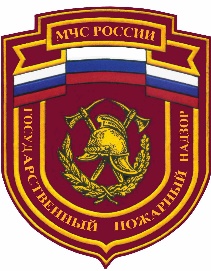 АНАЛИЗОБСТАНОВКИ   С   ПОЖАРАМИИ  ПОСЛЕДСТВИЙ  ОТ  НИХНА   ТЕРРИТОРИИСвердловской области  за 11 месяцев 2017 года ЕкатеринбургОбстановка с пожарами и их последствиямив Свердловской областиЗа 11 месяцев 2017 года на территории Свердловской области зарегистрировано 3187 пожаров, что в сравнении с аналогичным периодом прошлого года меньше на 174 случая или 5,2%.При пожарах погибли 250 человек (снижение на 15,0% в сравнении с АППГ), в том числе 6 детей (за аналогичный период прошлого года погибли 18 детей);279 жителей Свердловской области получили травмы различной степеней тяжести (увеличение на 7 человек или на 2,6%));Материальный ущерб от пожаров и их последствий составил 356,3 млн.руб. (снижение на 57,7%));Зарегистрировано выездов пожарных подразделений на ликвидацию 7108 загорания.Количество пожаров и их последствий в Свердловской областиПодразделениями пожарной охраны на пожарах спасено 673 и эвакуировано 3445 человек, а так же спасено материальных ценностей на сумму более 54,89 млн. рублей.Ежедневно в Свердловской области происходило 9,6 пожаров, при которых погибали 0,8 человек и 0,8 человек получали травмы, огнем уничтожалось 2,6 строения, 0,5 единиц автотракторной техники. Ежедневный материальный ущерб составил 1,1 млн. рублей.Распределение количества пожаров по месяцамРост пожаров произошел в марте на +11,0 %, августе на +2,0 %, сентябре на +18,3 %, октябре на +3,4 %.Распределение количества пожаров и погибших людей по дням неделиКоличество пожаров и их последствий в городахВ городах Свердловской области за истекший период зарегистрировано:- 2334 пожара (снижение на 3,9% к АППГ);- погибли 150 человек (снижение на 23,9%), в том числе 4 ребенка (снижение на 71,4%);- получили травмы 236 человек (увеличение на 3,1 %);- прямой материальный ущерб причинен в размере 231,9 млн.руб. (снижение на 59,4 %).На города пришлось 73,2 % от общего количества пожаров в области, 65,1 % материального ущерба, 60,0 % числа погибших при пожарах людей и 84,6 % травмированных. Количество пожаров и их последствий в сельской местностиВ сельской местности Свердловской области за истекший период зарегистрировано:- 853 пожара (снижение на 8,6% к АППГ);- погибли 100 человек (увеличение на 3,1%), в том числе 2 ребенка (снижение на 50,0%);- получили травмы 43 человека (стабильно).- прямой материальный ущерб причинен в размере 124,4 млн.руб. (снижение на 54,1 %).На сельскую местность пришлось 26,8 % от общего количества пожаров в области, 34,9 % материального ущерба, 40,0 % числа погибших при пожарах людей и 15,4 % травмированных. Распределение количества пожаров по основным объектамНаибольшее количество пожаров зарегистрировано в жилом секторе. Их доля от общего числа пожаров по области составила 73,0 %. Гибель людей при пожарах в жилом секторе, от общего количества по области, составила 94,4 %, людей получивших травмы – 86,7 %. Чаще всего пожары происходили в подсобных помещениях (3,29%), на верандах (5,93%), в саунах (7,66%), в пристройках к зданиям (4,27%), в жилых комнатах (25,79%), на кухнях (3,23%), на чердаках зданий (3,07%), в прочих помещениях (12,52%), в салонах (5,71%), в отсеках двигателей (10,07%).Распределение количества пожаров по основным причинамЗа 11 месяцев 2017 года от неосторожного обращения с огнем произошло 22,5 % (в . - 21,3 %) от общего количества пожаров, при которых погибли 140 человек (56,0 % от общего количества, в . - 55,4 %) и 146 человек получили травмы (52,3 % от общего количества, в . - 54,4 %).Значительное количество пожаров произошло по причинам нарушений правил устройства и эксплуатации электрооборудования (30,0 % от общего количества) и нарушений правил эксплуатации печного отопления (13,9 % от общего количества). Относительные показатели, характеризующие оперативную обстановку с пожарами за исследуемый период в Свердловской области следующие:- количество пожаров, приходящихся на 100 тыс. населения 73,65 (за АППГ – 77,67);- средний ущерб, приходящийся на один пожар, - 111,79 тыс. руб. (250,59); - количество погибших при пожарах людей на 100 тыс. населения – 5,78 (6,79); - количество травмированных при пожарах людей на 100 тыс. населения – 6,45 (6,29). Количество погибших людей по часам суток, в т.ч. в нетрезвом видеОсновное время суток, когда погибали люди, это ночные и вечерние часы. Всего же за вечернее и ночное время (с 18-ти вечера до 6 часов утра) погибли 159 человек (63,6% от общего количества), из них в нетрезвом виде - 48, что составляет 19,2% от общего числа погибших. На пожарах больше погибало лиц мужского пола – 65,2% от общего количества погибших, женщин – 34,8% от общего количества.Относительно аналогичного периода прошлого года количество погибших людей, находящихся в нетрезвом состоянии, снизилось на 26,6%, с 109 человек до 80. В городах этот процент составляет 31,3% от общего числа погибших в городах, в сельской местности - 33,0% от общего числа погибших в сельской местности.  При пожарах погибли:- 96 пенсионеров (38,4 % от общего количества), - трудоспособного населения - 36 человек (14,4 %), - безработных - 55 человек (22,0 %), - нетрудоспособных иждивенцев (инвалидов) - 16 человек (6,4 %), - лиц без определенного места жительства (БОМЖ) - 5 человек (2,0 %), - иностранные граждане - 0 человек (0,0 %), - лиц без гражданства - 0 человек (0,0 %), - социальное положение не установлено - 37 человек (14,8 %). Детей школьного возраста погиб 1 человек (0,4 % от общего количества), дошкольников - 4 человека (1,6 %).  За исследуемый период текущего года зарегистрирован 1 пожаров с групповой гибелью людей (пять и более человек), при которых погибли 5 человек. Наибольшее количество тел погибших людей было обнаружено на веранде (14,4%), в пристройке к зданию (3,6%), в жилой комнате (58,8%), на кухне (4%), в прочих помещениях (6,4%), в отсеке двигателя (2,4%).Основные причины гибели людей при пожарахВследствие воздействия продуктов горения погибли 172 человека (68,8 % от общего количества), от воздействия высокой температуры - 44 человека (17,6 %). Прочие причины гибели людей - 28 человек (11,2 % от общего количества).  Увеличение показателей по пожарам и их последствиям в муниципальных образованиях Свердловской областиПроизошел одновременный рост количества пожаров, погибших и травмированных при них людей в Малышевском ГО (+20,0%, увел., увел. соответственно), Ивдельском ГО (+45,5%, +100,0%, +300,0%), Каменском ГО (+6,3%, +33,3%, +33,3%), Режевском ГО (+2,7%, +300,0%, +100,0%). Зарегистрирован рост количества пожаров и погибших при них людей в Белоярском ГО (+3,4%, +200,0% соответственно), МО город Ирбит (+4,0%, +20,0%), Качканарском ГО (+9,5%, увел.). Одновременный рост числа пожаров и травмированных людей произошел в ГО Верхотурский (+11,8%, +150,0% соответственно), г. Нижний Тагил (+2,3%, +33,3%), ГО Сухой Лог (+29,4%, +33,3%), Шалинском ГО (+11,1%, +100,0%). Отмечается одновременный рост числа погибших и травмированных при пожарах людей в Алапаевском МО (+50,0%, +200,0% соответственно), Артёмовском ГО (+100,0%, +50,0%), ГО Красноуральск (+200,0%, +200,0%), ГО Красноуфимск (+75,0%, +133,3%), Кушвинском ГО (+33,3%, +300,0%), ГО Дегтярск (+50,0%, увел.). В 9 муниципальных образованиях Свердловской области отмечается увеличение числа пожаров (Асбестовском ГО (+1,7%), Ачитском ГО (+4,0%), Верхнесалдинском ГО (+3,1%), Горноуральском ГО (+4,8%), Волчанском ГО (+20,0%), Бисертском ГО (+12,5%), ГО Первоуральск (+31,2%), Арамильском ГО (+45,5%), Тавдинском ГО (+19,4%)).В 12 муниципальных образованиях Свердловской области отмечается увеличение числа погибших при пожарах людей (Артинском ГО (+400,0%), ГО Рефтинский (увел.), ГО Верхнее Дуброво (+100,0%), Берёзовском ГО (+75,0%), ГО Верхняя Пышма (+25,0%), ГО Заречный (+300,0%), МО Камышловском муниципальном районе (+100,0%), ГО Краснотурьинск (+33,3%), Нижнесергинском МР (+50,0%), Пышминском ГО (увел.), Сосьвинском ГО (увел.), Слободотуринском МР (увел.)).В 4 муниципальных образованиях Свердловской области отмечается увеличение числа погибших при пожарах детей (МО городе Алапаевске (увел.), ГО Карпинск (увел.), МО Красноуфимский округ (увел.), ГО Первоуральск (увел.)).В 10 муниципальных образованиях Свердловской области отмечается увеличение числа травмированных при пожарах людей (ГО Богданович (+300,0%), Гаринском ГО (увел.), МО г. Каменск-Уральский (+9,1%), ГО Верхний Тагил (+25,0%), МО Красноуфимский округ (+200,0%), ГО Верхняя Тура (увел.), Полевском ГО (+100,0%), Серовском ГО (+183,3%), Таборинском МР (увел.), ГО Староуткинск (+100,0%)).